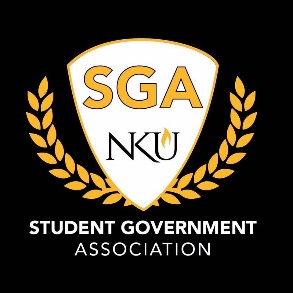  Student Government Association Meeting10/11/21Agenda Call to Order President Cannon called the meeting to order at 3:30pm2. Roll Call Justices Present: Price, RiceJustices Absent: NoneJustices Excused: NoneSenators Present: Abraham, Adams, Arango Boards, Burns, Gilpin, Hix, McCulloch, Myers, Omar, Pfalz, Renton, Siebenaler, TerrellSenators Absent: NoneSenators Excused: NoneExecutive Cabinet Present: Cannon, Day-Carter, Nguyen, Prince, Roat, WeisExecutive Cabinet Absent: NoneExecutive Cabinet Excused: None4. Reading of Minutes  Vice President Roat motioned to accept the minutes as electronically distributed, Senator Gilpin submoved, and Senator Hix seconded. The motion carried and the minutes were approved.5. Open Session Director of LGBTQA+Advertised there will be another drag show next FridayA lot of programming as it is LGBTQ History MonthThere was a great keynote speaker, Brandon WolfIf you ever need to change your name, you can always do it through the LGBTQIA+ Student Initiatives You can always view the Campus Pride Index which assesses every institution and judges everything from academic offering, student life, and to institution commitment to many other thingsWe have met the 50% amount of gender-neutral bathrooms outlined by the Campus Pride IndexWe have achieved 5 stars and only 1 of 30 institutions that are nationally recognized by the Campus Pride IndexIf you are ever needing a workshop, you can always reach out to the LGBTQIA+ Student Initiatives to schedule one Chris asked to clarify where their location isSuite 309 for the CSI, her office is suite 314, and Alex’s is 312Orientation Leaders Jude Ampfer, Head Orientation Leader (OL), introduced himselfApplications are open and they close October 29You are the backbone of orientation that leads small groups of freshmen while playing fun icebreakersYou will receive free housing for the summer with a $1500 stipend and $300 meal cardFollow @nkuorientation to see updates and find more informationAlex asked do you have to stay on campus the entire summer?Jude answered that you are only required to stay there the night before each program which there are typically 3 days of programsSenator Pfalz asked which dorm will OLs stay inIt is not confirmed yet however it has been in Northern Terrace in the pastVice Chair Gilpin asked if other Mentorship orientations such as LAMP or ROCKS will conflict with being an OL NoProvost Matt CecilProvost Cecil introduced himself Thanked SGA for stepping up for the Covid crisis and for being a member of SGA which are leaders on campusThe transmission rate is down to 0.83We hit a peak about 2 weeks ago and have been going down sinceIf someone is not following the guidelines, you can always just stay away from them to stay safeWe are at about 26 cases out of 100,000 a day in Campbell CountyJust remain diligent on wearing masksStudent success is the main job Our on-campus enrollment had 2600 more students 6 years agoOur retention rate has declined due to Covid from 74% to about 68.5% which is around 80 students lostHow do we address opportunity gaps and retention rates?They will be adding 10 more first year advisors and will be calling it a First Year Success HubEach new student will also have their very own peer mentorThere will also be a student engagement coordinator, health and counseling coordinator, and financial literacy person in the office to ensure all of the resources are in one central spot6-8% retention rate increase in the first year of implementing thisHow can SGA help?Advocate for these resources and ensure that students are receiving the help they needCommunicate the needs to the Provost such as what other resources are needed in the hub and what policies that negatively impact studentsSpeak with student affairs professionals and advisors to address all of the concerns we hear from studentsSenator Pfalz asked if the new 10 people would be generalized help or individualized help such as focusing on certain majorsIt would be both Senator Belcaitis asked for his emailProvost@nku.edu or cecilm3@nku.eduPeyton asked a questionA hybrid university would be more of a continuum where certain courses would make more sense as a hybrid option compared to others They have a committee working on it for the next few monthsSenator Gilpin asked if changing one’s major would be affecting the retention rateProvost Cecil agreed and informed us that many people have changed their majors or even their colleges after the fall semester in several yearsSenator Stokes asked will students of color or marginalized groups see more representation in the new positionsHe said absolutely and that they have raised the pay to find the best people possiblePresident Cannon asked if there was a way to include the CSIHe said it’s great as it would be great to have all the services in one place as well as other various groupsChairwoman Arango asked if the student wages will be raisedHe said they’re having conversations right now and that working on campus is a part of student successChairperson Renton asked are there plans to add more majors to give more options to students so they don’t have to change their college if they want to change their majorYes. How can they create new locations of investment? They want to combine student interest to find where the need is. Liaison Reports6. Executive Board Reports a) Secretary of Public Relations We have been getting likes on our accountGetting new followersAsked if getting a Tiktok would be beneficialb) Secretary of Student InvolvementPag and Legacy tomorrow with center stage players, delta sigma theta, Model Union, NPHC, and NU roboticsc) Secretary of Administration d) Vice President New committee members:University Improvements: Senator BelcaitisStudent Advocacy: Senator CoffeyAcademic Excellence: Senator StokesWe will be having a more fun retreat meeting coming soon and asked for bonding activitiesChairwoman Arango brought up the string activity from OLsSenator Myers brought up the idea to sit down in a circle and brought up a fun fact about yourselfSecretary Day-Carter said duck, duck gooseSenator Belcaitis said something that’s similar to telephoneChairperson Renton said mafiaSecretary Day-Carter said Zip Zap ZoomDaniel said I’m a Norse, you’re a NorseSecretary Day-Carter said the fruit game Sarah Aikman said song association Senator Tolbert said kickballMcCray said musical chairsAsked if anyone had any questionsVice Chair Gilpin asked how’s his armNot goode) President Asked to applaud the SGA Pink Volleyball team No meeting next week due to Fall Break so take care for yourselfVice President for Administration Search CommitteeVolunteered: Chief of Staff Weis, Justice Price, Justice Rice, Chairperson Renton, Senator McCray, and Senator MyersBias Incident Report Team CommitteeVolunteered: Senator Pfalz, Senator Crespo, and Senator McCrayOur ebaord will be creating the SGA Agenda at every eboard meetingPlease read the group emailsOctober 25 is the first half of our retreat with more development November 1 is the second half of our retreat where dress code will be suspended and we have fun games in the rec centerCommittee chair events will be coming out soonSGA informational this Wednesday at 6pm with every general body member attending unless they informed Aliya otherwise and will be located in SU 1097. Committee Reportsa) Academic Excellence 4pm SU 324 they will be talking about Victor TalksCongratulated Senator Gilpin the new Vice Chairb) Student Advocacy In terms of the testing center, it will no longer be on campus due to its low trafficYou can go to Health Counseling and Wellness to get testedWe have 12 reported cases on campusIf you are vaccinated, please report it to NKU to start giving out prizes againVice chair applications will go out todayKarla gave out her cellphone number 502-727-5482October 25 at 6pm in SU 109, is the Town Hall with Bonnie and Secretary NguyenIf there are any topics you would like to see included, just message Chairwoman Arangoc) University ImprovementsThey gave out their number which is 502-645-9704No committee time to meet yet due to only six members have answered the when2meetThe Safety Walk report is coming along and they plan to finish it by the end of OctoberThere are a few initiatives coming up that stemmed from the Safety WalkThanked everyone for showing up to the Safety Walk and all of their workChief of StaffHe will send a roster out for everyone’s office hours by the end of the weekIf you ever have any questions, you can always contact himNew members are not required to do an office hour this weekChief JusticeHave a justice assigned to each committee Price is with UIRice is with student advocacy committeeChristopher is with Academic ExcellenceThey will be reaching out to their committees to make sure they’re in the loopThey will continue to read the constitutionThe new senators will use the new oath of officeAny already sworn in will not have to use the new oath8. Advisors ReportsThe student Fairs team was the champion of the faculty divisionHave a safe and restful fall break Arnie said that next Wednesday is with student engagement and CSI employees in the UC Ballroom with a baked potato bar and oatmeal crème pies 9. Old Business10. New BusinessWe did a fun icebreaker that allowed us to learn more about each person11. AnnouncementsSenator Hix said Thursday Oct 21 at 2pm in the game room there is a 2k tournament and it’s $5. 1st place is a $50 visa cardChairwoman Arango said NLS Fall Retreat applications closes on Oct 31 and freshmen cannot applyChairperson Renton said October 28 at 7pm in Greaves Hall is a free performance showSecretary Day-Carter said Oct 28 Colors of Pride is having an event at 4pm called Coming Out in the Northern Terrace Lounge and can always email themVice President Roat said Air Bands is tonight Justice Rice asked freshmen to be involved in FSLC with a low commitment and low stressSenator Burns said Airbands is at 6pm in the SU BallroomIf you want to support the Booker campaign, contact Senator Siebenaler or vice chair Burns or Vice Chair Gilpin or Chairperson RentonSenator Pfalz, Dec 5 is the NKU Youth Orchestra concert with children from the community at 3pm in Greaves Hall Chairperson Renton said Senator Pfalz did great at the concert12. AdjournmentSenator moved to end the meeting, Senator Stokes seconded, and the motion carried. President Cannon adjourned the meeting at 4:52pm.